Česká technologická platforma pro zemědělství ve spoluprácis Ústavem zahradnické techniky ZF MENDELUa Česká zemědělská univerzita Prahaa Výzkumný ústav zemědělské techniky, v.v.i.a Zemědělský výzkum spol. s r. o.a Univerzita Tomáše Bati ve Zlíněsi Vás dovoluje pozvat na workshopManagement údržby a ochrany půdy ve vinohradnictvíkterý se koná ve čtvrtek 30. 8. 2018 od 9:00 hodinv Aule Zahradnické fakulty MENDELU v Brně, Valtická 337, Lednice, CZProgram:Referáty:BADALÍKOVÁ, B., (VÚP, spol. s.r.o. Troubsko):  Zapravení kompostu z matolin v meziřadí vinic pro zlepšení fyzikálních vlastností půdyZEMÁNEK, P., (ZF MENDELU v Brně): Moderní mechanizační prostředky pro údržbu půdy v meziřadí vinicPAVLOUŠEK, P., (ZF MENDELU v Brně): Ozelenění vinic a význam pro révu vinnouKOZÁK, M., (SEED SERVICE, s.r.o.): Ozeleňovací směsi pro trvalé a krátkodobé ozelenění vinic. NOVÁK, P., (HM Hodonín): Technika ve vinohradnictvíFIC, M. (Moreau AGRI, s.r.o.): Technika pro ošetřování vinic JANULÍK, J., (Ostratický, spol s.r.o): Trendy v mechanizaci pro údržbu příkmenných pásů vinic Praktická ukázka techniky: Ve vinicích ZF, areál MendeleaWorkshop je pořádán za podpory Ministerstva zemědělství ČR při České technologické platformě pro zemědělstvíInformace pro účastníky:Workshop	se	bude	konat	ve	čtvrtek	30.	8.	2018	od	9:00	hodin v Aule Zahradnické fakulty, MENDELU v Brně, Valtická 337, Lednice.Prezence účastníků od 8:30 hodin (vestibul ZF)Předpokládaný konec v 15:00 hodin.Registrace: do 27. 8. 2018 na e-mailovou adresu alice.cizkova@mendelu.cz.  Pro registrované účast a občerstvení zdarma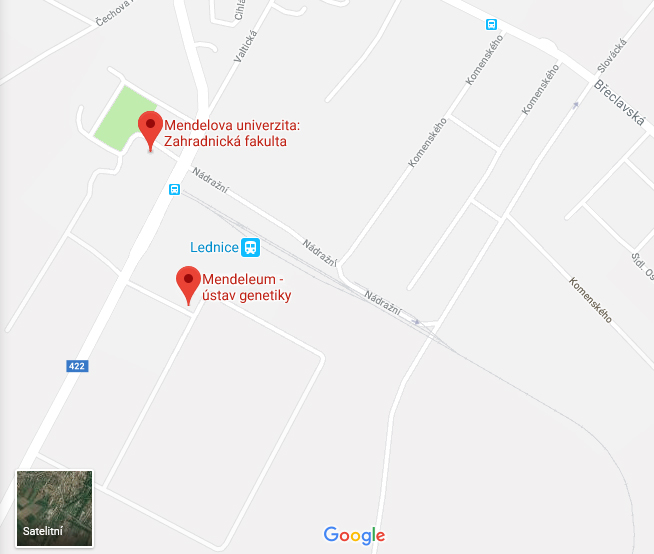 